РОЗПОРЯДЖЕННЯМІСЬКОГО ГОЛОВИм. СумиЗ метою недопущення стихійної торгівлі, порушень у сфері торгівлі та дотримання законодавчих актів, які регламентують діяльність у сфері торгівлі, Закону України «Про благоустрій населених пунктів», Кодексу України про адміністративні правопорушення, керуючись п. 20 частини четвертої ст. 42 Закону України «Про місцеве самоврядування в Україні»:Внести зміни до розпорядження міського голови від 02.09.2022 р. № 256-Р «Про створення тимчасової комісії з ліквідації стихійної торгівлі на території міста Суми», а саме:У пункті 7 розпорядження слова і цифри «01 листопада 2022 року» замінити на слова і цифри «06 лютого 2023 року».Міський голова                                                                        	     О. М. ЛисенкоГолопьоров Руслан 700-608Розіслати: згідно зі списком розсилки	Склад тимчасової комісії з ліквідації стихійної торгівліНачальник Управління «Інспекція з благоустрою міста Суми» Сумської міської ради                                                Р. В. ГолопьоровСписок розсилкирозпорядження міського голови«Про створення тимчасової комісії з ліквідації стихійної торгівлі»Начальник Управління «Інспекція з благоустрою міста Суми» Сумської міської ради                                                Р. В. Голопьоров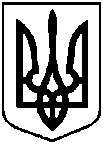 від   27.10.2022  № 306-Р Про внесення змін до розпорядження міського голови від 02.09.2022 р. № 256-Р «Про створення тимчасової комісії з ліквідації стихійної торгівлі на території міста Суми»Начальник Управління «Інспекція з благоустрою міста Суми»Р.В. ГолопьоровНачальник відділу правового забезпечення, договірної, дозвільної документації та супроводу адміністративної практики Управління «Інспекція з благоустрою міста Суми»В.П. БойкоЗаступник міського голови з питань діяльності виконавчих органів радиС.В. ПоляковНачальник відділу протокольної роботи та контролюЛ.В. МошаВ.о. начальника відділу організаційно-кадрової роботиЛ.В. СердюкНачальник правового управлінняО.В. ЧайченкоЗаступник міського голови, керуючий справами виконавчого комітетуЮ.А. ПавликДодатокдо розпорядження міського голови                                                                 від    27.10.2022  № 306-Р                Голопьоров Руслан Володимировичначальник Управління «Інспекція з благоустрою міста Суми» Сумської міської ради, голова тимчасової комісіїЯковенко Микола Івановичзаступник начальника Управління «Інспекція з благоустрою міста Суми» Сумської міської ради, заступник голови тимчасової комісіїБойко Віталій Петровичначальник відділу правового забезпечення, договірної, дозвільної документації та супроводу адміністративної практики управління «Інспекція з благоустрою міста Суми» Сумської міської ради, секретар тимчасової комісіїЧлени тимчасової комісії:Даценко Галина Воглодимирівназаступник начальника відділу торгівлі, побуту та захисту прав споживачів Сумської міської радиБацман Людмила Михайлівнафельдшер санітарний Сумського управління Головного управління Держпродспоживслужби в Сумській області (за згодою)Шоренко Наталія Олександрвнаголовний спеціаліст Сумського управління Головного управління Держпродспоживслужби в Сумській області (за згодою)Паращук Юрій Володимировичкомандир батальйону управління патрульної поліції в Сумській області Департаменту патрульної поліції капітан поліції (за згодою)Синельник Андрій Борисовичначальник сектору дільничних офіцерів поліції Сумського відділу поліції (м. Суми) Головного управління Національної поліції України в Сумській області (за згодою)Славгородський Олег Володимировичдиректор КП «Паркінг» Сумської міської ради (за згодою)Фільо Володимир Івановичперший заступник директора                  ТОВ «Центральний ринок м. Суми» (за згодою)Хірний Анатолій Михайловичвиконавчий директор Зарічного споживчого товариства (за згодою)№з/пНазваорганізаціїПрізвище І.П. керівникаПоштова та електронна адреса1.Заступник міського голови з питань діяльності виконавчих органів ради Поляков С.В.пл. Незалежності, 2rada@smr.gov.ua2.Управління «Інспекція з благоустрою міста Суми» Сумської міської радиГолопьоров Р.В.вул. Харківська, 41incp@smr.gov.ua3.Департамент комунікацій та інформаційної політики Сумської міської радиКохан А.І.пл. Незалежності, 2 dkip@smr.gov.ua4.Відділ торгівлі, побуту та захисту прав споживачів Сумської міської радиДаценко Г.В.вул. Горького, 21, каб. №210, ІІ поверхtorg@smr.gov.ua5.Управління патрульної поліції в Сумській області Департаменту патрульної поліціїКалюжний О.О.вул. Білопільський Шлях, 18/1sumy@patrol.police.gov.ua6.Сумський відділ поліції 
(м. Суми) Головного управління Національної поліції України в Сумській областіЛебедь К.вул. Першотравнева, 21pg@su.npu.gov.ua   7.Сумське управління Головне управління Держпродспоживслужби в Сумській областіСкварча О.вул. Гамалія, 25sumy@dpss-sumy.gov.ua8.КП «Паркінг» Сумської міської радиСлавгородський О.В.вул. Горького, 21dp.parking2012@gmail.com